An accredited CPD event for Primary Initial Teacher Trainees - learn how to organize safe and educational school visits to farms and agricultural events. Enjoy time to visit the show and plan your school visit for the next year.Programme:Training will be led by Bobbie Harvey, East Midlands Regional Education Coordinator,Farming and Countryside Education and Rosie Crust, Education and Development Officer Lincolnshire Agricultural Society.The day will allow those attending to complete the OCN Unit;Food and Farming Inside and Outside the ClassroomLevel 2, Credit Value 3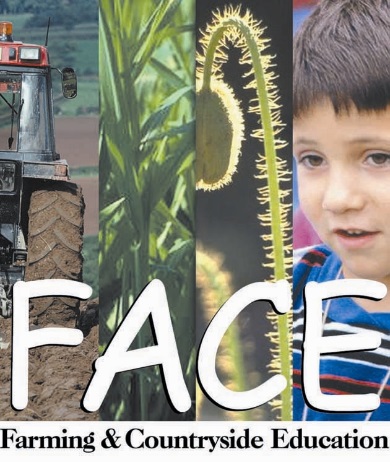 Trainee Teachers Day  Lincolnshire ShowThursday 21st  June 2018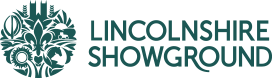 9.15amMeet in Front Lounge of Exhibition Hall -  tea / coffeeMeet in Front Lounge of Exhibition Hall -  tea / coffeeMeet in Front Lounge of Exhibition Hall -  tea / coffeeMeet in Front Lounge of Exhibition Hall -  tea / coffeeMeet in Front Lounge of Exhibition Hall -  tea / coffeeMeet in Front Lounge of Exhibition Hall -  tea / coffee9.30amIntroductions, plan for the day, housekeeping, and quick quizIntroductions, plan for the day, housekeeping, and quick quizIntroductions, plan for the day, housekeeping, and quick quizIntroductions, plan for the day, housekeeping, and quick quizIntroductions, plan for the day, housekeeping, and quick quizIntroductions, plan for the day, housekeeping, and quick quiz10.00amHow to arrange safe, enjoyable, curriculum linked visitsHow to arrange safe, enjoyable, curriculum linked visitsHow to arrange safe, enjoyable, curriculum linked visitsHow to arrange safe, enjoyable, curriculum linked visitsHow to arrange safe, enjoyable, curriculum linked visitsHow to arrange safe, enjoyable, curriculum linked visits10.30am10.30am Meet-a-Moo Marquee10.50amExplore Livestock Lines with a quiz11.15amExplore Machinery:Peacock & Binnington(20 mins) 11.40amExplore Sprayers:Househam(Jim Dickinson)(20 mins) 12.00pmWalk to Schools’ Challenge Exhibition Hall 12.10pmTour of Schools’ Challenge 12.30pmLunch and an opportunity to visit showLunch and an opportunity to visit showLunch and an opportunity to visit showLunch and an opportunity to visit showLunch and an opportunity to visit showLunch and an opportunity to visit show1.30pmFood, Farming and the Primary National CurriculumSupporting resources.The Lincolnshire Agricultural Society Education programmeFood, Farming and the Primary National CurriculumSupporting resources.The Lincolnshire Agricultural Society Education programmeFood, Farming and the Primary National CurriculumSupporting resources.The Lincolnshire Agricultural Society Education programmeFood, Farming and the Primary National CurriculumSupporting resources.The Lincolnshire Agricultural Society Education programmeFood, Farming and the Primary National CurriculumSupporting resources.The Lincolnshire Agricultural Society Education programmeFood, Farming and the Primary National CurriculumSupporting resources.The Lincolnshire Agricultural Society Education programme2.15pmDesign a simple teaching topic for KS 1 or 2 based on farming/agricultural showDesign a simple teaching topic for KS 1 or 2 based on farming/agricultural showDesign a simple teaching topic for KS 1 or 2 based on farming/agricultural showDesign a simple teaching topic for KS 1 or 2 based on farming/agricultural showDesign a simple teaching topic for KS 1 or 2 based on farming/agricultural showDesign a simple teaching topic for KS 1 or 2 based on farming/agricultural show3.00pm	Keeping in touch and evaluation Close of session	Keeping in touch and evaluation Close of session	Keeping in touch and evaluation Close of session	Keeping in touch and evaluation Close of session	Keeping in touch and evaluation Close of session	Keeping in touch and evaluation Close of sessionLearning OutcomesAssessment CriteriaThe learner should be able to:The learner can:1. Design a simple topic for either KS1 or KS2 based on farming which can be integrated into the National Curriculum1.1 Design and prepare a simple topic for KS1 or KS2 which can be integrated into the National Curriculum2. Have a working knowledge of the range of appropriate resources available when teaching about farming within KS1 and KS22.1 Comment on selected teaching resources assessing their suitability for use with KS1 and KS2 pupils3. Recognise the steps necessary to arrange an effective and successful farm visit3.1 Identify and state the steps necessary when arranging a farm visit